О внесении изменений в постановление администрации Сыресинского сельского   поселения от 23 декабря . №81 «О      закреплении          полномочий администратора    доходов   бюджета Сыресинского сельского поселения Порецкого района Чувашской Республики»В соответствии с Бюджетным кодексом Российской Федерации, приказом Министерства финансов Российской Федерации от 01.07.2013 №65н «Об утверждении Указаний  о   порядке  применения  бюджетной   классификации  Российской  Федерации», администрация     Сыресинского    сельского     поселения  п о с т а н о в- л я е т:внести в п. 2 постановления администрации Сыресинского сельского поселения от 23 декабря 2016 г. №81  «О закреплении полномочий администратора доходов бюджета Сыресинского сельского поселения» следующее изменение:после позициидополнить позициейГлава администрации Сыресинского сельского поселения                                                                 Н.Н.АверьяноваЧёваш РеспубликинчиПёрачкав район.нСыресиял поселений.ЙЫШЁНУ2018 апрель 25-м.ш. № 32   Сыреси сали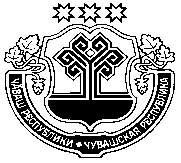 Администрация Сыресинского сельского поселенияПорецкого районаЧувашской РеспубликиПОСТАНОВЛЕНИЕ 25 апреля 2018 г. № 32с. Сыреси«993 1 13 01995 10 0000 130Прочие доходы от оказания платных услуг (работ) получателями средств бюджетов сельских поселений»«993 1 13 02065 10 0000 130Доходы, поступающие в порядке возмещения расходов, понесенных в связи с эксплуатацией имущества сельских поселений».